Администрация Ханкайского муниципального района направляет Анализ развития малого и среднего предпринимательства в Ханкайском муниципальном районе за 2015г.Приложение на 9 листахисп. Хвостик Е.В.8(42349)97748ПОЯСНИТЕЛЬНАЯ ЗАПИСКАк анализу развития малого и среднего предпринимательства в Ханкайском муниципальном районе за 2015г.Развитие предпринимательства способствует созданию новых рабочих мест, производству конкурентоспособной продукции, повышению уровня благосостояния жителей района. Поэтому столь велико внимание к состоянию и перспективам бизнеса, в том числе малого, как генератора развития экономики. Наблюдается устойчивая тенденция роста объемов производства малого бизнеса во всех секторах экономики муниципального района.На территории района зарегистрировано 95 малых предприятий. По сведениям Госстатистики на 01 января 2016 года в составе Статистического регистра  хозяйствующих субъектов числится 433 индивидуальных предпринимателя.По сферам деятельности предприятия и ИП распределились: За 2015 год объем выполненных работ и услуг участниками малого бизнеса (с учетом ИП) составляет 2777,12 млн.руб. или 98,4% к аналогичному периоду 2014г, в сопоставимых ценах:- выловлено рыбы на 5,9 млн.руб., что в сопоставимых ценах на 39,8% меньше 2014г (2014г – 9,8 млн.руб.);- объем отгруженной промышленной продукции за 2015 год составил 191,48 млн.руб., что в сопоставимых ценах на 5,7% ниже аналогичного периода 2014 года (2014г – 177,03 млн.руб.) в т.ч.:произведено хлебобулочных и кондитерских изделий на 24,3 млн.руб., что составило 83,8% в сопоставимых ценах к аналогичному периоду 2014г (2014г – 26,27 млн.руб.), из-за отсутствия спроса на продукции, хлебопекарня ООО «Крона» уменьшила объемы производства хлебобулочных изделий, вследствие чего произошло снижение объема по району;водоснабжение и теплоснабжение – 17,57 млн.руб., что в сопоставимых ценах на 22,2% ниже аналогичного периода 2014 года (2014 – 19,7 млн.руб.) снижение произошло из-за того что предприятие ООО «Водоканал» прекратило оказание услуг по водоснабжению населения. С 26 декабря 2014 года на территории Ханкайского района осуществляет деятельность Муниципальное унитарное предприятие «Жилищно- коммунальное хозяйство» Ханкайского муниципального района Приморского края (МУП «ЖКХ»), оказывающее услуги по водоснабжению и водоотведению.;произведено рыбной продукции на 2,78 млн.руб., что составило в сопоставимых ценах 74,8% к уровню 2014г (2014г – 3,3 млн.руб.) в связи с ростом цен ИП Мороз А.В. снизил объемы производства;произведено рисовой крупы на 146,83 млн.руб., что составило в сопоставимых ценах 100,2% к уровню 2014г (2014г – 127,76 млн.руб.), увеличение объемов произошло за счет увеличения объемов предприятиями ООО «Восток» и ООО «АПК «Альянс»;- объем розничной торговли составил 1396,17 млн.руб., снижение к 2014г – 2,1% в сопоставимых ценах. (2014г – 1221,9 млн.руб.). В связи с кризисной ситуацией сложившейся в стране произошел рост цен на отдельные виды товаров и снизилась покупательская способность населения, что в свою очередь повлияло на снижение товарооборота;- объем сельскохозяйственной продукции произведенной малыми предприятиями, индивидуальными предпринимателями (КФХ) за 2015 год составил 1138,4 млн.руб. (2014г – 1029,7 млн.руб.);- объем работ выполненных по виду деятельности «Строительство» за 2015 год составил 5,3 млн.руб., что в 2,9 раза больше аналогичного периода 2014 года (2014г – 1,8 млн.руб.), рост произошел за счет увеличения спроса на санитарно-технические работы;- оборот общественного питания за 2015 год составил 16,33 млн.руб.;- объем предоставления платных услуг за 2015 год составил 
23,54 млн.руб..За 2015 год малыми и средними предприятиями освоено инвестиций в основной капитал на сумму 74,44 млн. рублей. Сельскохозяйственными предприятиями приобретено 4 комбайна, 5 тракторов и прочие сельскохозяйственные машины и оборудование. Построены и введены в эксплуатацию 2 магазина в с.Камень-Рыболов, магазин с.Астраханка и магазин с.Новокачалинск.Субъекты малого предпринимательства активно участвуют в закупке товаров, работ и услуг для государственных и муниципальных нужд. За 2015 год для муниципальных нужд Ханкайского муниципального района, произведено торгов и других способов размещения заказов 1033 ед. Совокупный годовой объем закупок в 2015 году составил 115,34 млн.руб. В 2015 году проведено электронных аукционов и запросов котировок на сумму 33,7 млн. руб., из них 19,3 млн.руб. у субъектов малого предпринимательства. Доля заказов, размещенных у субъектов малого предпринимательства в общем объеме поставок, выполнения работ, оказания услуг за 2015 год, составила 57%.В целях наиболее полного обеспечения жителей района продовольственными товарами повседневного спроса Администрацией Ханкайского муниципального района проводились районные ярмарки. Так, товары и сельхозпродукция в течение 2015 г. реализовывались на 3 ежедневных ярмарках (2 - сельскохозяйственные, 1 - смешанная) и 15 дополнительных универсальных ярмарки. Активное участие в ярмарках принимают субъекты малого и среднего предпринимательства. На территории района разработана и утверждена Постановлением Администрации Ханкайского муниципального района от 30.10.2013 № 835-па муниципальная программа «Развитие сельских территорий Ханкайского муниципального района» на 2014-2018 годы. В структуре программы действует подпрограмма «Развитие малого и среднего предпринимательства в Ханкайском муниципальном районе» на 2014-2018 годы.Подпрограмма направлена на поддержку субъектов малого и среднего предпринимательства с целью оказания комплексной методической, информационной и консультационной помощи, развитие имущественной поддержки. Основным механизмом поддержки малого и среднего предпринимательства является финансовая поддержка субъектов малого и среднего предпринимательства, производящих и реализующих товары (работы, услуги), предназначенные для внутреннего рынка Российской Федерации и (или) экспорта.За 2015 год поддержка в форме субсидий на возмещение затрат, связанных с началом предпринимательской деятельности оказана 5 субъектам малого предпринимательства в размере 300,0 тыс.руб.:индивидуальному предпринимателю – главе крестьянского (фермерского) хозяйства Фоменко Владимиру Вячеславовичу (разведение лошадей);индивидуальному предпринимателю Наумец Олесе Петровне (ателье по пошиву и ремонту одежды);индивидуальному предпринимателю Атоян Арману Арамовичу (разведение КРС);индивидуальному предпринимателю Новак Наталье Валентиновне (клуб английского языка);индивидуальному предпринимателю Пак Сергею Вадимовичу (производство пеноизола).В рамках имущественной поддержки Администрацией района утверждены Перечни муниципального имущества, свободного от прав третьих лиц, в целях предоставления его во владение и (или) пользование на долгосрочной основе субъектам малого и среднего предпринимательства. В рамках Государственной программы Приморского края «Содействие занятости населения Приморского края на 2013 - 2017 годы» в 2015 году социальную выплату на организацию предпринимательской деятельности в размере 58,8 тыс.руб. получили  5 безработных граждан.В целях обеспечения взаимодействия органов местного самоуправления, субъектов малого и среднего предпринимательства и организаций, образующих инфраструктуру поддержки субъектов малого и среднего предпринимательства в районе создан Совет по развитию малого и среднего предпринимательства при Администрации района. В 2015 году проведено 3 заседания Совета, на которых рассматривался вопрос оказания поддержки.На официальном сайте органов местного самоуправления Ханкайского муниципального района в разделе «Предпринимательство» (http://hankayski.ru/in/md/business), размещена:информацию для субъектов малого и среднего предпринимательства;реестр субъектов малого и среднего предпринимательства - получателей поддержки.В рамках исполнения поручений Президента Российской Федерации от 25 апреля 2015 года в целях реализации мероприятий направленных на развитие и поддержку малого и среднего предпринимательства и снятия административных барьеров на территории района принято постановление Администрации района о присоединении к процессу внедрения успешных практик, разработанных «Агентством стратегических инициатив». В целях обеспечения благоприятного инвестиционного климата для субъектов малого бизнеса на первом этапе планируется внедрение практики «Разработка и размещение в открытом доступе инвестиционного паспорта Ханкайского муниципального района». Е.В. Хвостик8(42349)97748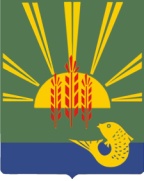 АДМИНИСТРАЦИЯХАНКАЙСКОГОМУНИЦИПАЛЬНОГО РАЙОНАПРИМОРСКОГО КРАЯОтдел экономикиКирова улица, д. 8 с.Камень-Рыболов, 692684,тел. (42349) 97-2-34, факс 97-5-84E-mail: ahmr@mail.hanka.ru hankaisky@mo.primorsky.ruАДМИНИСТРАЦИЯХАНКАЙСКОГОМУНИЦИПАЛЬНОГО РАЙОНАПРИМОРСКОГО КРАЯОтдел экономикиКирова улица, д. 8 с.Камень-Рыболов, 692684,тел. (42349) 97-2-34, факс 97-5-84E-mail: ahmr@mail.hanka.ru hankaisky@mo.primorsky.ruАДМИНИСТРАЦИЯХАНКАЙСКОГОМУНИЦИПАЛЬНОГО РАЙОНАПРИМОРСКОГО КРАЯОтдел экономикиКирова улица, д. 8 с.Камень-Рыболов, 692684,тел. (42349) 97-2-34, факс 97-5-84E-mail: ahmr@mail.hanka.ru hankaisky@mo.primorsky.ruАДМИНИСТРАЦИЯХАНКАЙСКОГОМУНИЦИПАЛЬНОГО РАЙОНАПРИМОРСКОГО КРАЯОтдел экономикиКирова улица, д. 8 с.Камень-Рыболов, 692684,тел. (42349) 97-2-34, факс 97-5-84E-mail: ahmr@mail.hanka.ru hankaisky@mo.primorsky.ruДиректору департамента экономики и развития предпринимательства Приморского краяС.А.Павленко17.03.201617.03.2016№Директору департамента экономики и развития предпринимательства Приморского краяС.А.ПавленкоНа №29/573от15.02.2013Директору департамента экономики и развития предпринимательства Приморского краяС.А.ПавленкоИ.о. начальника отдела экономикиО.И. ГоцманНаименование2014201420152015НаименованиеМПИПМПИПОбрабатывающие производства415415Производство и распределение электроэнергии, газа и воды3-1-Оптовая и розничная торговля, ремонт автотранспорта и бытовых изделий3222033217Строительство513511Деятельность гостиниц и ресторанов315320Сельское хозяйство29763079Деятельность транспорта и связи124125Финансовая деятельность2111Операции с недвижимым имуществом, аренда и представление услуг427428Образование и здравоохранение1114Рыболовство5455Предоставление прочих коммунальных, социальных и персональных услуг625728Всего:9542195433Показатели развития малого и среднего предпринимательства в Ханкайском муниципальном районеза 2015г.Показатели развития малого и среднего предпринимательства в Ханкайском муниципальном районеза 2015г.Показатели развития малого и среднего предпринимательства в Ханкайском муниципальном районеза 2015г.Показатели развития малого и среднего предпринимательства в Ханкайском муниципальном районеза 2015г.Показатели развития малого и среднего предпринимательства в Ханкайском муниципальном районеза 2015г.Показатели развития малого и среднего предпринимательства в Ханкайском муниципальном районеза 2015г.Показатели развития малого и среднего предпринимательства в Ханкайском муниципальном районеза 2015г.Показатели развития малого и среднего предпринимательства в Ханкайском муниципальном районеза 2015г.№ п/пНаименование показателяЕд. изм.2014 год3 мес. 2015 года6 мес. 2015 года9 мес. 2015 года2015 год123456791Число организаций всех форм собственностиед.2032021981992022Количество малых предприятий на 100 тысяч человек населенияед.413,2413,2413,18413,19420,83Количество средних предприятийед.11111в том числе по видам   экономической деятельности:Сельское хозяйство, охота и лесное хозяйство11111Рыболовство, рыбоводство-----Добыча полезных ископаемых-----Обрабатывающие производства-----Производство и распределение электроэнергии, газа и воды-----Строительство-----Оптовая и розничная торговля; ремонт автотранспортных средств, мотоциклов, бытовых изделий и предметов  личного пользования-----Гостиницы и рестораны-----Транспорт и связь-----: Финансовая деятельность-----Операции с недвижимым имуществом, аренда и предоставление услуг-----Образование-----Здравоохранение и предоставление социальных услуг-----Предоставление прочих коммунальных, социальных и персональных  услуг-----Предоставление услуг по ведению домашнего хозяйства-----4Количество малых предприятий (МП)ед.95959595954в том числе по видам   экономической деятельности:4Сельское хозяйство, охота и лесное хозяйство2929292930Рыболовство, рыбоводство55555Добыча полезных ископаемых-----Обрабатывающие производства44444Производство и распределение электроэнергии, газа и воды33331Строительство55555Оптовая и розничная торговля; ремонт автотранспортных средств, мотоциклов, бытовых изделий и предметов  личного пользования3233313133Гостиницы и рестораны33333Транспорт и связь11111Финансовая деятельность21111Операции с недвижимым имуществом, аренда и предоставление услуг44444Образование-----Здравоохранение и предоставление социальных услуг11111Предоставление прочих коммунальных, социальных и персональных  услуг66887Предоставление услуг по ведению домашнего хозяйства-----5Число хозяйствующих субъектовед.6246236216286356Доля МП в числе хозяйствующих субъектов%15,215,215,2915,1314,967Число индивидуальных предпринимателей (ИП)чел.4214214234294338Оборот полного круга организаций и предприятиймлрд. руб.3778,710,6701,4021,5823711,029Оборот средних предприятиймлн. руб.77,93,88,039,7319,9в том числе по видам   экономической деятельности:Сельское хозяйство, охота и лесное хозяйство77,93,88,039,7319,9Рыболовство, рыбоводство-----Добыча полезных ископаемых-----Обрабатывающие производства-----Производство и распределение электроэнергии, газа и воды-----Строительство-----Оптовая и розничная торговля; ремонт автотранспортных средств, мотоциклов, бытовых изделий и предметов  личного пользования-----в том числе:-----              оборот розничной торговли-----оборот общественного питания-----Гостиницы и рестораны-----Транспорт и связь-----Финансовая деятельность-----Операции с недвижимым имуществом, аренда и предоставление услуг-----Образование-----Здравоохранение и предоставление социальных услуг-----Предоставление прочих коммунальных, социальных и персональных  услуг-----Предоставление услуг по ведению домашнего хозяйства-----10Выручка ИПмлн. руб.1121,04206,56459,34694,241196,1811Оборот малых  предприятий (МП)млн. руб.1319,19241,6402,47836,561561,0411в том числе по видам деятельности экономической деятельности:11Сельское хозяйство, охота и лесное хозяйство732,271,289,5304,2833,9Рыболовство, рыбоводство6,021,552,832,832,83Добыча полезных ископаемых-----Обрабатывающие производства112,0233,144,05118,7152,17Производство и распределение электроэнергии, газа и воды19,710,112,914,2417,57Строительство1,80,21,23,35,3Оптовая и розничная торговля; ремонт автотранспортных средств, мотоциклетов, бытовых изделий и предметов  личного пользования423,8120,3242,2383,5525,73в том числе:              оборот розничной торговли423,8120,3242,2383,5524,99оборот общественного питания0,74Гостиницы и рестораны2,40,51,51,52,0Транспорт и связь11,081,922,982,989,3Финансовая деятельность-----Операции с недвижимым имуществом, аренда и предоставление услуг-----Образование-----Здравоохранение и предоставление социальных услуг2,90,81,21,22,4Предоставление прочих коммунальных, социальных и персональных  услуг7,271,934,114,119,84Предоставление услуг по ведению домашнего хозяйства-----12Доля оборота малых предприятий (МП) в объеме оборота полного круга предприятий%34,93628,752,642,113Среднесписочная численность работников (по полному кругу организаций)тыс.чел4,6524,6464,5884,5364,50614Средняя численность работников средних предприятий списочного состава (без внешних совместителей)тыс. чел.0,0810,0740,0630,0450,049в том числе по видам экономической деятельности:Сельское хозяйство, охота и лесное хозяйство0,0810,0740,0630,0450,049Рыболовство, рыбоводство-----Добыча полезных ископаемых-----Обрабатывающие производства-----Производство и распределение электроэнергии, газа и воды-----Строительство-----Оптовая и розничная торговля; ремонт автотранспортных средств, мотоциклетов, бытовых изделий и предметов  личного пользования-----Гостиницы и рестораны-----Транспорт и связь-----Финансовая деятельность-----Операции с недвижимым имуществом-----Образование-----Здравоохранение и предоставление социальных услуг-----Предоставление прочих коммунальных, социальных и персональных  услуг-----Предоставление услуг по ведению домашнего хозяйства-----15Средняя численность работников ИПтыс. чел.0,9990,9981,0031,0051,01416Средняя численность работников малых предприятий (МП) списочного состава (без внешних совместителей)тыс. чел1,1311,1521,1401,1401,11116в том числе по видам экономической деятельности:16Сельское хозяйство, охота и лесное хозяйство0,2860,3070,2610,2610,275Рыболовство, рыбоводство0,0280,0290,0300,0300,031Добыча полезных ископаемых-----Обрабатывающие производства0,0600,0620,0610,0610,061Производство и распределение электроэнергии, газа и воды0,0610,0610,0600,0600,016Строительство0,0290,0290,0290,0290,029Оптовая и розничная торговля; ремонт автотранспортных средств, мотоциклетов, бытовых изделий и предметов  личного пользования0,4870,4880,5250,5250,531Гостиницы и рестораны0,0520,0500,0510,0510,051Транспорт и связь0,0210,0220,0210,0210,019Финансовая деятельность0,0110,0110,0110,0110,011Операции с недвижимым имуществом0,0220,0210,0210,0210,021Образование-----Здравоохранение и предоставление социальных услуг0,0090,0090,0060,0060,007Предоставление прочих коммунальных, социальных и персональных  услуг0,0650,0630,0640,0640,059Предоставление услуг по ведению домашнего хозяйства-----17Доля работников малых предприятий в общей численности занятых в экономике%12,212,412,312,812,518Среднемесячная зарплата и выплаты социального характера на 1 работника МПтыс. руб.8,8048,8568,9138,9138,90219Среднемесячная зарплата и выплаты социального характера на 1 работника среднего предприятия. тыс. руб.13,34515,77914,53912,50015,90420Объем финансовых средств, предусмотренных на поддержку субъектов малого и среднего предпринимательства (МСП) в бюджете Приморского края на годмлн. руб.21Количество субъектов МСП, получивших поддержкуед.8-111021в том числе из :               федерального бюджета2---3            бюджета Приморского края5---6             средств местных бюджетов1-111из внебюджетного фонда Особой экономической зоны-----Регионального фонда поддержки МП-----Муниципальных фондов-----других источников (в примечании - указать источники)-----22Объем финансовых средств, полученных субъектами МСП из:тыс. руб.1435,2-250,0250,01794,022            федерального бюджета738,163---1085,9822            бюджета Приморского края447,037---458,0222средств местных бюджетов250,0-250,0250,0250,022других источников (в примечании - указать источники)-----23Всего проведено торгов и других способов размещения заказаед.888199630883103324Объем размещения заказов на поставки товаров, выполнение работ, оказание услуг для государственных нужд Приморского краятыс.руб.25Объем размещения заказов на поставки товаров, выполнение работ, оказание услуг для государственных нужд Приморского края у субъектов малого предпринимательстватыс.руб.26Объем размещения заказов на поставки товаров, выполнение работ, оказание услуг для государственных нужд Приморского края у субъектов среднего предпринимательстватыс. руб.27Доля заказов, размещенных у субъектов малого и среднего предпринимательства, в общем объеме поставок товаров (работ, услуг) для государственных нужд Приморского края%28Объем размещения заказов на поставки товаров, выполнение работ, оказание услуг для муниципальных нуждтыс.руб.65601957969144104110115344в.ч. объем размещения заказов на поставки товаров, выполнение работ, оказание услуг для муниципальных нужд (в соответствии с пунктом 1.1 ст.30 Федерального закона № 44-фз) тыс.руб.141506623312693370029Объем размещения заказов на поставки товаров, выполнение работ, оказание услуг для муниципальных нужд у субъектов малого предпринимательстватыс.руб.44881781870165161931530Объем размещения заказов на поставки товаров, выполнение работ, оказание услуг для муниципальных нужд у субъектов среднего предпринимательстватыс. руб.---31Доля заказов, размещенных у субъектов малого предпринимательства, в общем объеме поставок товаров (работ, услуг) для муниципальных нужд%31,712852,85732Доля заказов, размещенных у субъектов среднего предпринимательства, в общем объеме поставок товаров (работ, услуг) для муниципальных нужд%----33Уплачено налогов субъектами МСП в бюджеты, в том числе:млн. руб.303,312,130,145,1561,65                 федеральный бюджет27,77,1914,521,7538,16бюджет Приморского края266,43,837,5811,3713,5434Другие платежи субъектов МСП в бюджеты, в том числе:млн. руб.федеральный бюджетбюджет Приморского края35Инвестиции в основной капитал организациймлн. руб.606,810,8315,9567,1586,8436Инвестиции в основной капитал малых предприятиймлн. руб.591,810,5113,663,674,4437Инвестиции в основной капитал средних предприятиймлн. руб.7,3----38Доля инвестиций в основой капитал малых предприятий в общем объеме инвестиций%97,597,185,394,785,7239Доля инвестиций в основой капитал средних предприятий в общем объеме инвестиций%1,2----Глава муниципального района -В.В.Мищенкоглава АдминистрацииВ.В.Мищенкомуниципального района В.В.Мищенко